Change in Transportation/Notes to School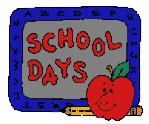 Please use this form anytime there will be a change in the student’s day.Please return this form to the student’s teacher.  Please return one form per student. (Each teacher will need a note)Name of Student (first & last)___________________________________________________  Date ________________Teacher ______________________________________________________  Grade _____________________________Please send my child by:        Car Rider: (with who & Car Tag #) ___________________________________________________________________        Bus:  (bus number) ______ To: (Address & Who for the bus driver) ______________________________________________        St John’s Day Care Bus		Walker (where) ___________________________________________________This Change is         For today only         For the following dates/sport season: __________ - __________         For School Year                     Notes: ____________________________________________________________________________________________Parent Signature________________________________________________________Phone # ___________________________________________________Thank you for your assistance in keeping school informed.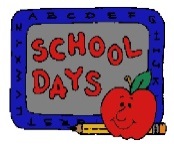 Change in Transportation/Notes to SchoolPlease use this form anytime there will be a change in the student’s day.Please return this form to the student’s teacher.  Please return one form per student. (Each teacher will need a note)Name of Student (first & last)___________________________________________________  Date ________________Teacher ______________________________________________________  Grade _____________________________Please send my child by:        Car Rider: (with who & Car Tag #) ___________________________________________________________________        Bus:  (bus number) ______ To: (Address & Who for the bus driver) ______________________________________________        St John’s Day Care Bus		Walker (where) ___________________________________________________This Change is         For today only         For the following dates/sport season: __________ - __________         For School Year                     Notes: ____________________________________________________________________________________________Parent Signature________________________________________________________Phone # ___________________________________________________Thank you for your assistance in keeping school informed.